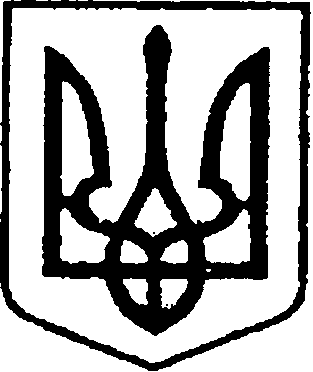 УКРАЇНАЧЕРНІГІВСЬКА ОБЛАСТЬН І Ж И Н С Ь К А  М І С Ь К А    Р А Д АТридцять дев’ята сесія VII скликанняР І Ш Е Н Н Явід 26 червня 2018 р.			м. Ніжин	                             № 8-39/2018Про надання дозволу комунальномупідприємству «Виробниче управліннякомунального господарства» на списаннята безкоштовний демонтаж комплексу нежитловихбудівель, розміщених за адресою: Чернігівська обл., Ніжинський р-н., с. Ніжинське, вул. Ніжинський шлях, 25Відповідно до статей 26, 42, 59, 60 Закону України «Про місцеве самоврядування в Україні», Положення про порядок відчуження та списання майна власності територіальної громади м. Ніжина, затвердженого рішенням Ніжинської міської ради від 24 лютого 2012 року № 12-24/2012, Регламенту Ніжинської міської ради Чернігівської області VI скликання, затвердженого рішенням Ніжинської міської ради від 24 листопада 2015 року № 1-2/2015 (із змінами), враховуючи звернення комунального підприємства «Виробниче управління комунального господарства» про недопущення псування майна та обвалу конструктивних елементів будівель, запобігання  міська рада вирішила:Надати дозвіл комунальному підприємству «Виробниче управління комунального господарства» на демонтаж комплексу нежитлових будівель, розміщених за адресою: Чернігівська обл., Ніжинський р-н., с. Ніжинське, вул. Ніжинський шлях, 25.Дозволити комунальному підприємству «Виробниче управління комунального господарства» списати з балансового обліку комплекс нежитлових будівель, розміщених за адресою: Чернігівська обл., Ніжинський р-н., с. Ніжинське, вул. Ніжинський шлях, 25, загальною вартістю згідно АВІЗО станом на 23 жовтня 2017 року 660177,45   гривень.Після демонтажу комплексу нежитлових будівель, розміщених за адресою: Чернігівська обл., Ніжинський р-н., с. Ніжинське, вул. Ніжинський шлях, 25, комунальному підприємству «Виробниче управління комунального господарства» оприбуткувати, без вартості, демонтовані матеріали кількісно для використання в господарській діяльності підприємства.Дозволити комунальному підприємству «Виробниче управління комунального господарства» реалізувати частину демонтованих матеріалів на покриття витрат, пов’язаних демонтажем комплексу нежитлових будівель.Начальнику комунального підприємства «Виробниче управління комунального господарства» Корману В.А. забезпечити оприлюднення даного рішення на офіційному сайті Ніжинської міської ради протягом п’яти робочих днів після його прийняття.Організацію виконання даного рішення покласти на першого заступника міського голови з питань діяльності виконавчих органів ради Олійника Г.М. та заступника міського голови Осадчого С.О. Контроль за виконанням даного рішення покласти на постійну депутатську комісію з майнових та житлово-комунальних питань, транспорту, зв’язку та охорони навколишнього середовища (голова комісії – Онокало І.А.).Міський голова 									А. В. ЛінникВізують:начальник КП «ВУКГ»								В.А.Корманперший заступник міського голови з питань діяльності виконавчих органів ради				Г.М. Олійникзаступник міського голови							С.О.Осадчийсекретар міської ради 								В.В Салогуб начальник відділу юридично-кадрового забезпечення апарату виконавчого комітетуНіжинської міської ради							В.О. Леганачальник відділу з управління та приватизації комунального майна виконавчого комітету Ніжинської міської ради							Н.І.Міщенкоголова постійної депутатської комісіїз майнових та житлово-комунальних питань, транспорту, зв’язку та охоронинавко	лишнього середовища							І.А.Онокало